Mardi 13 novembre, 20h : Conseil Pastoral - Maison ParoissialeJeudi soir 15 novembre, 19h30 : 1ère Rencontre de l’Equipe St-Louis - Maison ParoissialeJeudi 15 - samedi 17 :  Colloque sur Humanae Vitae de l’Institut pontifical Jean-Paul II au Saint John Paul II Shrine. Inscriptions :https://www.johnpaulii.edu/events/view/the-body-as-anticipatory-sign-commemorating-the-anniversaries-of-humanae-viVendredi 16 – dimanche 18 : Retraite de l’Equipe Notre-Dame 1 à Skyland dans la Shenandoah.Samedi 17 novembre : Catéchisme ‘US’ à la Maison ParoissialeDimanche 18 novembre, 9:00 : Messe du Groupe scout à la Chapelle*************Chers Paroissiens, Dans ce premier Bulletin Hebdomadaire que je réalise, je tiens tout particulièrement à remercier le père Jean-Marie Vincent pour son accueil fraternel durant ces 10 jours de « tuilage », et pour avoir continue à gouverner la Communauté durant ces derniers mois de « rentrée » ! Comme successeur, je le remercie pour tout le travail accompli auprès de vous dans la Communauté paroissiale francophone durant ces 8 ans ! durant ces premiers jours ici, je découvre le dynamisme de la Communauté, les nombreux travaux déjà réalisés, l’accompagnement des personnes et des divers groupes que constituent la Communauté de St-Louis !! Le départ d’un pasteur est toujours un arrachement pour la Communauté, ainsi que pour le pasteur lui-même qui a été envoyé au nom du Christ Jésus ! Je prie et vous invite à faire de même pour le père Jean-Marie, ainsi que pour chacun de vous !Je suis heureux de venir servir la Vie divine en chacun de nous pour que nous soyons chacun de plus en plus de vrai disciple du Christ qui annonce la Bonne Nouvelle de l’Evangile ! C’est en nous mettant à l’écoute de l’Esprit-Saint que nous continuerons à avancer ! Marie nous y aidera ! Notre-Dame de la Prière, accompagne-nous ! Soyez bénis !Communauté paroissiale Catholique Francophone de Washington4125 Garrison Street NW, Washington –DC 20016-4224Curé : P. Pierre  HenriTél : 202 537-0709 – Cell : 202 236 3264FrenchParish@saintLouisdeFrance.us -  www.saintlouisdefrance.us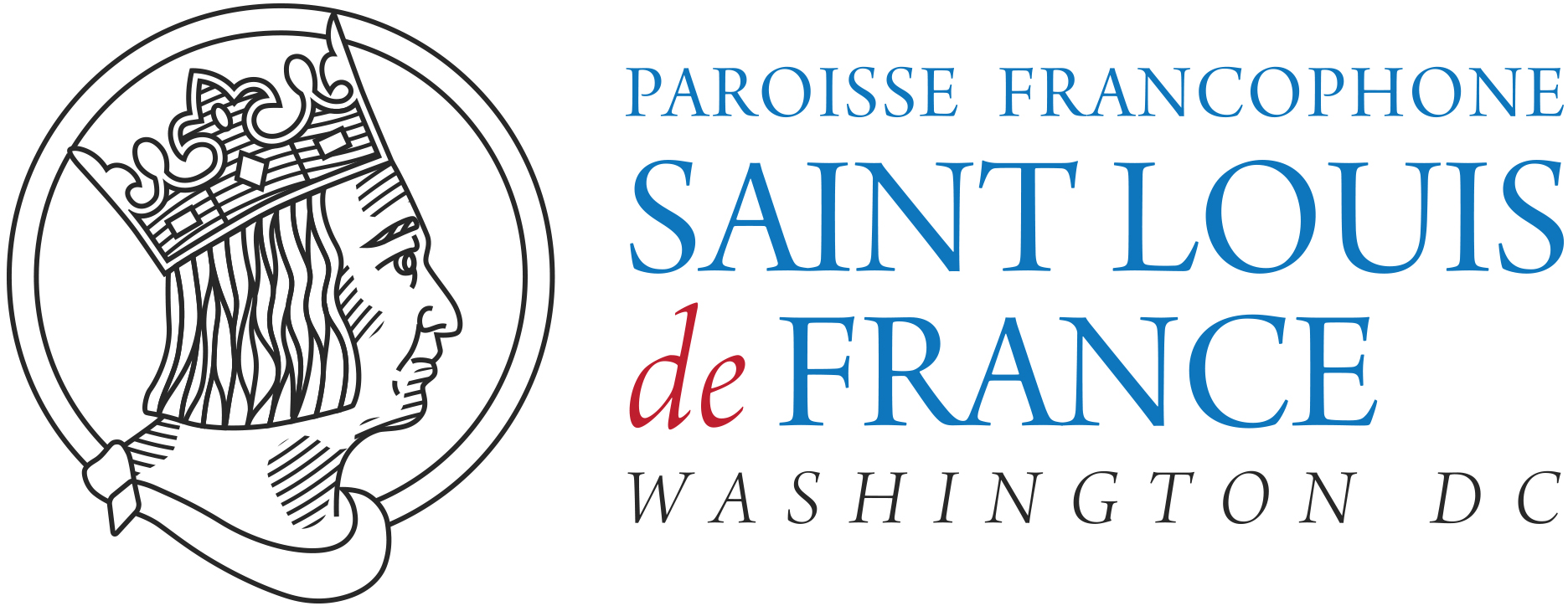 32e  dimanche pendant l’année BDimanche 11 novembre 2018Commémoration du centenaire de l’Armistice de la Grande GuerreLecture du premier Livre des Rois		                         1 R 17, 10-16« Avec sa farine la veuve fit une petite galette et l’apporta à Élie »En ces jours-là, le prophète Élie partit pour Sarepta, et il parvint à l’entrée de la ville. Une veuve ramassait du bois ; il l’appela et lui dit : « Veux-tu me puiser, avec ta cruche, un peu d’eau pour que je boive ? » Elle alla en puiser. Il lui dit encore : « Apporte-moi aussi un morceau de pain. » Elle répondit : « Je le jure par la vie du Seigneur ton Dieu : je n’ai pas de pain. J’ai seulement, dans une jarre, une poignée de farine, et un peu d’huile dans un vase. Je ramasse deux morceaux de bois, je rentre préparer pour moi et pour mon fils ce qui nous reste. Nous le mangerons, et puis nous mourrons. » Élie lui dit alors : « N’aie pas peur, va, fais ce que tu as dit. Mais d’abord cuis-moi une petite galette et apporte-la moi ; ensuite tu en feras pour toi et ton fils.     Car ainsi parle le Seigneur, Dieu d’Israël : Jarre de farine point ne s’épuisera, vase d’huile point ne se videra, jusqu’au jour où le Seigneur donnera la pluie pour arroser la terre. » La femme alla faire ce qu’Élie lui avait demandé, et pendant longtemps, le prophète, elle-même et son fils eurent à manger. Et la jarre de farine ne s’épuisa pas, et le vase d’huile ne se vida pas, ainsi que le Seigneur l’avait annoncé par l’intermédiaire d’Élie.Psaume 			                   Ps 145 (146), 6c.7, 8-9a, 9bc-10R/ Chante, ô mon âme, la louange du Seigneur !  (Ps 145, 1b)Le Seigneur garde à jamais sa fidélité,il fait justice aux opprimés ;aux affamés, il donne le pain ;le Seigneur délie les enchaînés.Le Seigneur ouvre les yeux des aveugles,le Seigneur redresse les accablés,le Seigneur aime les justes,le Seigneur protège l’étranger.Il soutient la veuve et l’orphelin,il égare les pas du méchant.D’âge en âge, le Seigneur régnera :ton Dieu, ô Sion, pour toujours !Lecture de la lettre aux Hébreux 		                   He 9, 24-28« Le Christ s’est offert une seule fois pour enlever les péchés de la multitude »Le Christ n’est pas entré dans un sanctuaire fait de main d’homme, figure du sanctuaire véritable ; il est entré dans le ciel même, afin de se tenir maintenant pour nous devant la face de Dieu. Il n’a pas à s’offrir lui-même plusieurs fois, comme le grand prêtre qui, tous les ans, entrait dans le sanctuaire en offrant un sang qui n’était pas le sien ; car alors, le Christ aurait dû plusieurs fois souffrir la Passion depuis la fondation du monde. Mais en fait, c’est une fois pour toutes, à la fin des temps, qu’il s’est manifesté pour détruire le péché par son sacrifice. Et, comme le sort des hommes est de mourir une seule fois et puis d’être jugés, ainsi le Christ s’est-il offert une seule fois pour enlever les péchés de la multitude ; il apparaîtra une seconde fois, non plus à cause du péché, mais pour le salut de ceux qui l’attendent.Évangile de Jésus Christ selon saint Marc	       Mc 12, 38-44« Cette pauvre veuve a mis plus que tous les autres » En ce temps-là, dans son enseignement, Jésus disait aux foules : « Méfiez-vous des scribes, qui tiennent à se promener en vêtements d’apparat et qui aiment les salutations sur les places publiques, les sièges d’honneur dans les synagogues, et les places d’honneur dans les dîners. Ils dévorent les biens des veuves et, pour l’apparence, ils font de longues prières : ils seront d’autant plus sévèrement jugés. »Jésus s’était assis dans le Temple en face de la salle du trésor, et regardait comment la foule y mettait de l’argent. Beaucoup de riches y mettaient de grosses sommes. Une pauvre veuve s’avança et mit deux petites pièces de monnaie. Jésus appela ses disciples et leur déclara : « Amen, je vous le dis : cette pauvre veuve a mis dans le Trésor plus que tous les autres. Car tous, ils ont pris sur leur superflu, mais elle, elle a pris sur son indigence : elle a mis tout ce qu’elle possédait, tout ce qu’elle avait pour vivre. »***************Messes  en semaine  -  Chapelle - Maison ParoissialeMercredi 14 novembre :	Messe à 11h30Vendredi 16 novembre :	Adoration 17h00 & Messe à 18h00.                                          Confessions possible de 17h10 à 17h50Messes du dimanche 33e DimancheSamedi 17 novembre:		18h30	messe à Saint JaneDimanche 18 novembre:	9h00  messe du Groupe scout                                         10h30 messe à la Maison ParoissialeActivitésCe dimanche 11 novembre 11h30 : à l’issue de la messe, dans la Maison Paroissiale, vous êtes tous attendu autour d’un verre & plats pour l’Heure d’Amitié.  Merci à toutes celles qui ont préparé !J’ai besoin d’aide pour mettre sous pli l’envoi pour le Denier de l’Eglise !Je propose, les créneaux horaires suivant :  mardi 9 :30-11 :30 ;    mercredi 9:00 -11:30   &   12:30 -14:30Merci de vous inscrire sur la feuille à l’entrée de l’église/chapelle ou de me prévenir par courriel : pierrehenridc@gmail.com … / …